           You are Welcome to join us for the 34th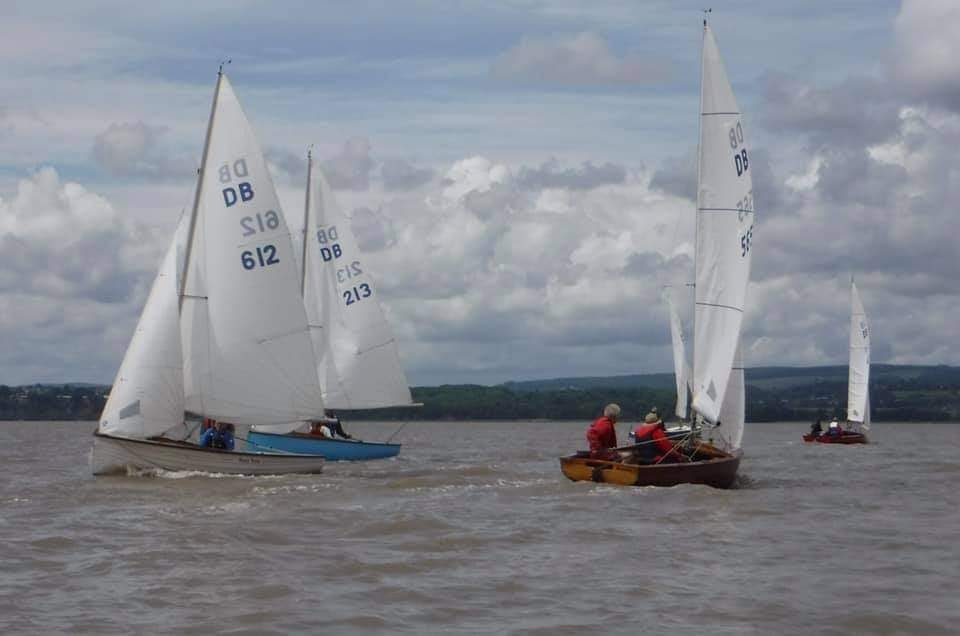           Thornbury db open 2021                                 17th and 18th JulySATURDAY  11.55AM - Two races either side of the tide, both to count.    SUNDAY  11.55AM  - Up river cruise to suitable inlet, picnic and sail back with out going tide.£10 per boat for one day, £15 for the weekend, pay on the day.Changing facilities including showers.Morning breakfast in the boatshed and licens clubhouse bar.Hog roast evening meal (pre-booked) and live entertainment. Free camp grounds, camper vans welcome.     Dayboaters at TSC look forward to giving you a warm welcome!           For further information see TSC website, YWDB website,            or contact Dave Allen on  davemallen@hotmail.co.uk 